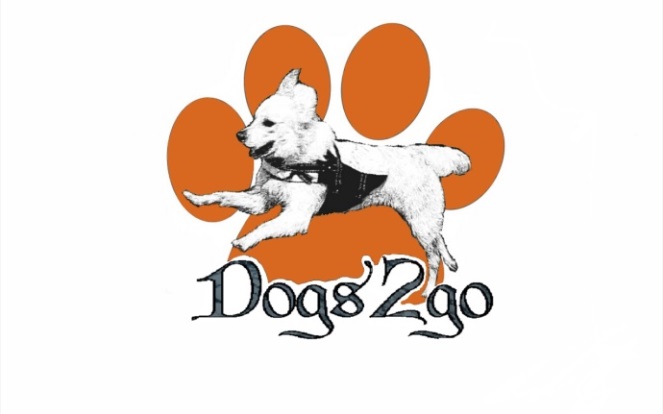 OWNER’S DETAILSName:.........................................................................................................Address:.........................................................................................................................................................................................................................Mobile No.: ...................................................  Emergency No.:................................................Email: ......................................................................................................................................DOG’S DETAILSName: ............................................................................................     Gender: Female / MaleBreed: ............................................................................................Age or D.O.B: .....................................................  Spayed / Neutered: YES / NOMicrochipped: YES / NO     Insured: YES / NOAny health problems: ..........................................................................................................................................................................................................................................................Any allergies: ..........................................................................................................................................................................................................................................................................Any behavioural issues we should be aware of? ..............................................................................................................................................................................................................................................................................................Does the dog have a history of biting people or other dogs?  YES / NODetails: ................................................................................................................................................................................................................................................................................Do you give permission to Dogs2go to let the dog off lead during the walk?  YES / NOAre you providing Dogs2go with a copy of the house key? YES / NOAre you happy for Dogs2go to use photos of your dogs on the business website and Facebook page? YES / NOHow did you hear about Dogs2go? ........................................................................................VET CONTACT DETAILSName of the practice: ..............................................................................................................Address: ................................................................................................................................Telephone number: ................................................................................................................I understand and agree with terms and conditions (overleaf) and give permission for Dogs2go to look after and/or walk my dogs as per my instructions.Name: ...........................................................................Signature: .....................................................................  Date: ..............................................Dogs2go terms and conditions:GENERAL- In the unfortunate event of an injury or illness that requires emergency treatment, Dogs2go will contact the owner A.S.A.P. If the owner cannot be reached Dogs2go will seek veterinary advice and/or treatment as they deem necessary. Where possible this will be carried out by the client’s usual Vet, however this cannot be guaranteed. The client is responsible for any veterinary bills, no matter how they are incurred, whilst pets are in the care of Dogs2go.- Dogs2go will care for your pet as you would, and whilst we will make any effort to ensure your pet is well looked after in your absence, Dogs2go cannot be held responsible for any damage your dog causes during the service or accidents and injuries incurred to the dog when walking unless such accident is caused by the negligence of Dogs2go. - Dogs2go will NOT use any devices that may cause discomfort or pain to the dog (i.e. shock collars, citronella collars, choke chains, prong collars, sprays etc.) therefore please make sure you have suitable equipment for your dog (harness/collar/halti etc.).- The client is responsible for providing any keys required. Your keys will be kept securely and separate from your contact information. If the key gets stolen or lost Dogs2go will feel responsible to change your locks a.s.a.p. Dogs2go have no responsibility whatsoever to any keys that are left/hidden by the client in their chosen ‘safe place’.- Client information is kept as a hard copy in a secured folder. Dogs2go will NOT share your personal details with anyone before your prior permission. No information will be passed on to third party for advertising or marketing purposes and no data will be sold or distributed. DOG WALKING/VISITS- Customers must cancel any walks/visits by 10am the day before (e.g. Friday’s walk needs to be cancelled before Thursday 10am) otherwise full amount of the service will be charged.- Dogs2go will apply personal judgement and cut short a walk if necessary because of extreme weather condition (eg. heat, snow, thunder storms) for the safety of both the dogs and the walker. - The dog will only be let off the lead if ‘off the lead consent form’ has been signed.- Payments are due either at the beginning or the end of each working week, both cash and bank transfers are accepted.DOG SITTING- A non-refundable deposit of 25% of full stay is required at the time of booking to secure the place. The remaining amount needs to be payed 7 days before the start of the service.- Dogs2go will make adequate steps to ensure your home is safe and secure in your absence however we should not be held responsible for any burglaries or accidents caused by your pets. Bank transfer account details:Name:  Marta PtaszynskaSort code:  07-04-36Account number:  40948413